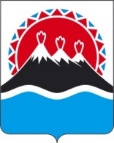 МИНИСТЕРСТВОСОЦИАЛЬНОГО БЛАГОПОЛУЧИЯ И СЕМЕЙНОЙ ПОЛИТИКИКАМЧАТСКОГО КРАЯПРИКАЗ № [Номер документа]-пг.  Петропавловск - Камчатский	                    	            [Дата регистрации]ПРИКАЗЫВАЮ:1. Внести в приложение к приказу Министерства социального благополучия и семейной политики Камчатского края от 11.02.2021 № 215-п «Об утверждении Порядка назначения единовременной выплаты на приобретение мебели и бытовой техники лицам из числа детей-сирот и детей, оставшихся без попечения родителей» следующие изменения:1) в части 3 слова «постоянно проживающие на территории Камчатского края» заменить словами «являющиеся гражданами Российской Федерации и проживающие по месту жительства (месту пребывания) в Камчатском крае»;2) в части 6 слова «при личном обращении гражданина (его представителя), по почте» заменить словами «при обращении гражданина (его представителя) по почте»;3) абзац первый части 10 изложить в следующей редакции:«10. При личном обращении гражданина (представителя) копии документов, указанных в части 7 настоящего Порядка, изготавливаются и заверяются специалистами МФЦ при предъявлении оригиналов документов.»;4) в части 13:а) абзац второй изложить в следующей редакции:«Заявление, принятое лично от гражданина (представителя), регистрируется должностным лицом МФЦ в день его приема при условии одновременного предъявления (представления) документов, указанных в части 7 настоящего Порядка, с присвоением номера по порядку и указанием даты регистрации.»;б) дополнить абзацем пятым следующего содержания:«Заявление и документы, поступившие в КГКУ «Центр выплат» через МФЦ, регистрируются должностным лицом КГКУ «Центр выплат» в день их поступления в КГКУ «Центр выплат». В этом случае днем обращения гражданина (его представителя) считается дата регистрации заявления и документов в МФЦ.»;5) часть 14 после слов «гражданина» дополнить словами «(представителя)»;6) в части 15:а) абзац первый изложить в следующей редакции: «Отказ в приеме заявления и документов, поступивших посредством почтовой связи, осуществляется в течение 5 рабочих дней, со дня регистрации заявления в КГКУ «Центр выплат», с направлением уведомления о причине отказа и порядка обжалования данного решения по форме, согласно приложению 2 к настоящему Порядку.»;б) в абзаце втором после слов «гражданину» дополнить словами «(представителю)»;7) в части 16 изложить в следующей редакции:«16. Основанием для отказа в приеме заявления и документов, представленных гражданином (представителем), являются:1) представление документов, не отвечающих требованиям части 8 настоящего Порядка;2) поступление заявления с приложением неполного пакета документов и (или) не надлежаще заверенных копий документов, указанных в части 7 настоящего Порядка.3) отказ в устранении гражданином (его представителем) ошибок в оформлении заявления, обнаруженных во время его приема;4) неполное или некорректное заполнение данных электронной формы заявления (в случае подачи заявления через ЕПГУ/РПГУ).»;8) часть 18 изложить в следующей редакции:«18. В случае принятия решения об отказе в назначении единовременной выплаты, КГКУ «Центр выплат» в течение 5 рабочих дней с даты принятия такого решения направляет гражданину (представителю) уведомление об отказе в назначении единоверной выплаты (далее - уведомление об отказе), содержащее основания отказа в назначении единовременной выплаты и порядок обжалования данного решения, по форме, согласно приложению 2 к настоящему Порядку. Уведомление об отказе направляется гражданину (представителю) по адресу, указанному в заявлении, способом, позволяющим подтвердить факт и дату его получения.При подаче заявления в форме электронного документа гражданину (представителю) также направляется соответствующее электронное уведомление об отказе.»;9) в части 19:а) в пункте 4 слова «недостоверные сведения.» заменить словами «недостоверные сведения;»;б) дополнить пунктами 5 и 6 следующего содержания:«5) гражданин не соответствует требованиям, установленным частью 3 настоящего Порядка;6) смерть гражданина.»;10) в части 20 после слов «гражданином» дополнить словами «представителем)»;11) в части 22 после слов «гражданин» дополнить словами «(представитель)».2. Настоящий приказ вступает в силу после дня после дня его официального опубликования и распространяется на правоотношения, возникшие с 01.01.2021.О внесении изменений в приложение к приказу Министерства социального благополучия и семейной политики Камчатского края от 11.02.2021 № 215-п «Об утверждении Порядка назначения единовременной выплаты на приобретение мебели и бытовой техники лицам из числа детей-сирот и детей, оставшихся без попечения родителей»Врио Министра[горизонтальный штамп подписи 1]А.С. Фёдорова